Project Management Occupations 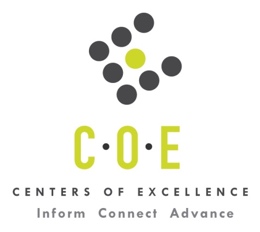 Labor Market Information ReportMission CollegePrepared by the San Francisco Bay Center of Excellence for Labor Market ResearchSeptember 2020RecommendationBased on all available data, there appears to be an undersupply of Project Management workers compared to the demand for this cluster of occupations in the Bay region and in the Silicon Valley sub-region (Santa Clara County). There is a projected annual gap of about 7,289 students in the Bay region and 2,915 students in the Silicon Valley Sub-Region.This report also provides student outcomes data on employment and earnings for TOP 0506.00-Business Management programs in the state and region. It is recommended that these data be reviewed to better understand how outcomes for students taking courses on this TOP code compare to potentially similar programs at colleges in the state and region, as well as to outcomes across all CTE programs at Mission College and in the region. IntroductionThis report profiles Project Management Occupations in the 12 county Bay region and in the Silicon Valley sub-region for a proposed new program at Mission College. Labor market information (LMI) is not available at the eight-digit SOC Code level for Information Technology Project Managers (15-1199.09), therefore, the data shown in Tables 1 and 2 is for Computer Occupations, All Other (at the six digit SOC level) and likely overstates demand for Information Technology Project Managers. Tables 3, 4, 6, 9, 10 and 11 use job postings data from Burning Glass at the eight-digit SOC Code level for Information Technology Project Managers (15-1199.09).  Occupational DemandTable 1. Employment Outlook for Project Management Occupations in Bay RegionSource: EMSI 2020.3Bay Region includes: Alameda, Contra Costa, Marin, Monterey, Napa, San Benito, San Francisco, San Mateo, Santa Clara, Santa Cruz, Solano and Sonoma CountiesTable 2. Employment Outlook for Project Management Occupations in Silicon Valley Sub-RegionSource: EMSI 2020.3Silicon Valley Sub-Region includes: Santa Clara CountyJob Postings in Bay Region and Silicon Valley Sub-RegionTable 3. Number of Job Postings by Occupation for latest 12 months (Sept 2019 - Aug 2020)Source: Burning GlassTable 4a. Top Job Titles for Project Management Occupations for latest 12 months (Sept 2019 - Aug 2020)       Bay RegionTable 4b. Top Job Titles for Project Management Occupations for latest 12 months (Sept 2019 - Aug 2020)     Silicon Valley Sub-RegionSource: Burning GlassIndustry ConcentrationTable 5. Industries hiring Project Management Workers in Bay RegionSource: EMSI 2020.3Table 6. Top Employers Posting Project Management Occupations in Bay Region and Silicon Valley Sub-Region (Sept 2019 - Aug 2020)Source: Burning GlassEducational SupplyThere are 13 community colleges in the Bay Region issuing 180 awards on average annually (last 3 years ending 2018-19) on TOP 0506.00-Business Management. There are three (3) colleges in the Silicon Valley Sub-Region issuing 49 awards on average annually (last 3 years) on this TOP code. There are two (2) Other Educational Institutions in the Bay Region issuing 14 awards on average annually (last 3 years ending 2016-17) on TOP 0506.00-Business Management.  There are no Other Educational Institutions in the Silicon Valley Sub-Region issuing awards on this TOP code. There are six (6) Other Educational Institutions in the Bay Region issuing 410 Bachelor’s degrees on TOP 0506.00-Business Management. There are two (2) Other Educational Institutions in the Silicon Valley Sub-Region issuing 33 Bachelor’s degrees on average annually (last 3 years) on this TOP code. Table 7. Awards on TOP 0506.00-Business Management in Bay RegionSource: Data Mart Note: The annual average for awards is 2016-17 to 2018-19.Table 7b. Other Educational Institution Awards on TOP 0506.00-Business Management in Bay RegionSource: Data Mart Note: The annual average for awards is 2014-15 to 2016-17.Table 7c. Bachelor’s Degree Awards on TOP 0506.00-Business Management in Bay RegionSource: Data Mart Note: The annual average for awards is 2014-15 to 2016-17.Gap AnalysisBased on the data included in this report, there is a large labor market gap in the Bay region with 7,893 annual openings for the Project Management occupational cluster and 604 annual (3-year average) awards from community colleges and Other Educational Institutions for an annual undersupply of 7,289 students. In the Silicon Valley Sub-Region, there is also a gap with 2,997 annual openings and 82 annual (3-year average) awards from community colleges and Other Educational Institutions for an annual undersupply of 2,915 students.Student OutcomesTable 8. Four Employment Outcomes Metrics for Students Who Took Courses on TOP 0506.00-Business ManagementSource: Launchboard Pipeline (version available on (9/15/20)Skills, Certifications and EducationTable 9. Top Skills for Project Management Occupations in Bay Region (Sept 2019 - Aug 2020)Source: Burning GlassTable 10. Certifications for Project Management Occupations in Bay Region (Sept 2019 - Aug 2020)Note: 75% of records have been excluded because they do not include a certification. As a result, the chart below may not be representative of the full sample.Source: Burning GlassTable 11. Education Requirements for Project Management Occupations in Bay Region Note: 42% of records have been excluded because they do not include a degree level. As a result, the chart below may not be representative of the full sample.Source: Burning GlassMethodologyOccupations for this report were identified by use of skills listed in O*Net descriptions and job descriptions in Burning Glass. Labor demand data is sourced from Economic Modeling Specialists International (EMSI) occupation data and Burning Glass job postings data. Educational supply and student outcomes data is retrieved from multiple sources, including CTE Launchboard and CCCCO Data Mart.SourcesO*Net OnlineLabor Insight/Jobs (Burning Glass) Economic Modeling Specialists International (EMSI)  CTE LaunchBoard www.calpassplus.org/Launchboard/ Statewide CTE Outcomes SurveyEmployment Development Department Unemployment Insurance DatasetLiving Insight Center for Community Economic DevelopmentChancellor’s Office MIS systemContactsFor more information, please contact:Doreen O’Donovan, Research Analyst, for Bay Area Community College Consortium (BACCC) and Centers of Excellence (CoE), doreen@baccc.net or (831) 479-6481John Carrese, Director, San Francisco Bay Center of Excellence for Labor Market Research, jcarrese@ccsf.edu or (415) 267-6544Computer Occupations, All Other (15-1199 /15-1299): All computer occupations not listed separately.  Excludes “Computer and Information Systems Managers” (11-3021), “Computer Hardware Engineers” (17-2061), “Electrical and Electronics Engineers” (17-2070), “Computer Science Teachers, Postsecondary” (25-1021), “Multimedia Artists and Animators” (27-1014), “Graphic Designers” (27-1024), “Computer Operators” (43-9011), and “Computer, Automated Teller, and Office Machine Repairs” (49-2011).Entry-Level Educational Requirement: Bachelor's degreeTraining Requirement: NonePercentage of Community College Award Holders or Some Postsecondary Coursework: 35%Computer and Information Systems Managers (11-3021): Plan, direct, or coordinate activities in such fields as electronic data processing, information systems, systems analysis, and computer programming.  Excludes “Computer Occupations" (15-1111 through 15-1199).Entry-Level Educational Requirement: Bachelor's degreeTraining Requirement: NonePercentage of Community College Award Holders or Some Postsecondary Coursework: 21%Occupation 2019 Jobs2024 Jobs5-Yr Change5-Yr % Change5-Yr Open-ingsAverage Annual Open-ings25% Hourly WageMedian Hourly WageComputer Occupations, All Other 38,974  42,324 3,3509% 19,456  3,891 $41.02$56.51Computer and Information Systems Managers 38,017  42,345 4,32811% 20,011  4,002 $73.84$91.69TOTAL 76,990  84,669 7,67910% 39,467  7,893 $57.22$73.88Occupation 2019 Jobs2024 Jobs5-Yr Change5-Yr % Change5-Yr Open-ingsAverage Annual Open-ings25% Hourly WageMedian Hourly WageComputer Occupations, All Other 14,080  15,400 1,3209% 7,129  1,426 $47.30$64.70Computer and Information Systems Managers 15,012  16,681 1,66911% 7,855  1,571 $77.52$95.17TOTAL 29,092  32,081 2,98910% 14,984  2,997 $62.89$80.42OccupationBay RegionSilicon Valley Sub-RegionInformation Technology Project Managers15,5495,712Computer and Information Systems Managers2,062701   TOTAL17,6116,413Common TitleBayCommon TitleBayTechnical Project Manager1,274Software Manager166Project Manager1,077Release Manager157Information Technology Project Manager1,052Software Development Manager153Information Technology Manager879Chief Information Officer145Scrum Master572Technical Manager140Technical Lead404Senior Project Manager135Technology Manager355Technical Consultant125Director of Technology347Information Technology Project Coordinator123Infrastructure Project Manager308Sap Project Manager107Director of Information Technology268Agile Coach107Director of Engineering263Digital Project Manager101Information Technology Program Manager248Delivery Manager83Service Specialist, Information And Technology Industry216Systems Engineering Manager77Chief Technology Officer211Specialist, Information And Technology Industry75Common TitleSilicon ValleyCommon TitleSilicon ValleyTechnical Project Manager547Sap Project Manager79Project Manager460Chief Technology Officer78Information Technology Project Manager298Technical Consultant60Information Technology Manager255Technical Manager52Scrum Master178Service Specialist, Information And Technology Industry49Infrastructure Project Manager158Manager49Technical Lead156Systems Engineering Manager48Director of Technology142Delivery Manager47Information Technology Program Manager132Agile Coach40Technology Manager120Chief Information Officer36Director of Engineering111Release Manager34Director of Information Technology95Project Manager, Scrum33Software Manager90Senior Project Manager32Software Development Manager79Specialist, Information And Technology Industry25Industry – 6 Digit NAICS (No. American Industry Classification) CodesJobs in Industry (2019)Jobs in Industry (2024)% Change (2019-24)% Occupation Group in Industry (2019)Custom Computer Programming Services (541511)15,20517,61516%20%Computer Systems Design Services (541512)8,7009,62111%11%Internet Publishing and Broadcasting and Web Search Portals (519130)5,8377,12822%8%Software Publishers (511210)5,7946,95120%8%Corporate, Subsidiary, and Regional Managing Offices (551114)3,5443,6182%5%Data Processing, Hosting, and Related Services (518210)3,4374,32326%4%Federal Government, Civilian, Excluding Postal Service (901199)2,6242,540-3%3%Other Computer Related Services (541519)2,1782,62721%3%Electronic Computer Manufacturing (334111)1,5831,6746%2%Research and Development in the Physical, Engineering, and Life Sciences (except Nanotechnology and Biotechnology) (541715)1,4341,4823%2%Local Government, Excluding Education and Hospitals (903999)1,1491,1803%1%Administrative Management and General Management Consulting Services (541611)9631,15320%1%Research and Development in Biotechnology (except Nanobiotechnology) (541714)8911,10724%1%Colleges, Universities, and Professional Schools (State Government) (902612)7907941%1%Colleges, Universities, and Professional Schools (611310)7768408%1%EmployerBayEmployerBayEmployerSilicon ValleyThe Save Mart Companies200Splunk61Cisco Systems Inc127Cisco Systems Inc161Walmart / Sam's60Apple Inc.126Infosys134Oracle60Google Inc.102Facebook133Vmware Inc59Infosys94Wells Fargo130Genentech59IBM64Apple Inc.127Visa52Microsoft Corporation59Google Inc.119Blue Cross Blue Shield of California52Vmware Inc54Accenture117Pacific Gas and Electric Co51Amazon48Amazon108JP Morgan Chase Co44The Save Mart Companies40Deloitte104Thermo Fisher Scientific Inc43Splunk39Salesforce93Charles Schwab42Deloitte39Microsoft Corporation88Stanford University39Walmart / Sam's37KPMG85Intelliswift Software38Nvidia Corporation32PricewaterhouseCoopers83Year Up37Anthem Blue Cross32Anthem Blue Cross79Wipro37Akshaya Inc31Copy Of The Save Mart Companies77Albertsons36Accenture30IBM67Disney35Stanford University29CollegeSub-RegionAssociatesCertificate Low UnitTotalChabotEast Bay167Contra CostaEast Bay333265De AnzaSilicon Valley92231Diablo ValleyEast Bay55LaneyEast Bay33MerrittEast Bay44MontereySC - Monterey22NapaNorth Bay11San Jose CitySilicon Valley3710San MateoMid-Peninsula6814Santa RosaNorth Bay111526SolanoNorth Bay415West ValleySilicon Valley448Total Bay RegionTotal Bay Region76104180Total Silicon Valley Sub-RegionTotal Silicon Valley Sub-Region163349CollegeSub-RegionAward < 1 academic yr.Award < 1 academic yr.TotalTotalCET-WatsonvilleSC - Monterey13131313Golden Gate University-San FranciscoMid-Peninsula1111Total Bay RegionTotal Bay Region141414Total Silicon Valley Sub-RegionTotal Silicon Valley Sub-Region000CollegeSub-RegionBachelor’s DegreeCogswell CollegeSilicon Valley1FIDM-Fashion Institute of Design & Merchandising-San FranciscoMid-Peninsula31Mills CollegeEast Bay6Santa Clara UniversitySilicon Valley32University of California-Santa CruzSC - Monterey264University of San FranciscoMid-Peninsula76Total Bay RegionTotal Bay Region410Total Silicon Valley Sub-RegionTotal Silicon Valley Sub-Region332017-18Bay 
All CTE ProgramsMission College All CTE ProgramsState 0506.00Bay 0506.00Silicon Valley  0506.00Mission College 0506.00% Employed Four Quarters After Exit74%77%64%67%68%n/aMedian Quarterly Earnings Two Quarters After Exit$10,550$8,007$8,707$10,788$15,125n/aMedian % Change in Earnings46%49%27%29%15%n/a% of Students Earning a Living Wage63%66%56%50%62%n/aSkillPostingsSkillPostingsSkillPostingsProject Management8,875Java1,426Product Development982Budgeting4,413Change Management1,365Software as a Service 974Scrum3,660Quality Assurance and Control1,314Agile Development947Software Development3,166Oracle1,305Waterfall Development Process921Project Planning and Development Skills2,705SAP1,291Confluence910Scheduling2,684Systems Development Life Cycle (SDLC)1,284Conflict Management902Scrum Master2,140Microsoft Project1,254Enterprise Resource Planning (ERP)839Atlassian JIRA2,099Product Management1,207Quality Management821Stakeholder Management1,706Information Systems1,190Process Improvement799Software Engineering1,693Salesforce1,118Key Performance Indicators (KPIs)787Business Process1,670Staff Management1,042DevOps776Customer Service1,607Python1,037Business Development740SQL1,461E-Commerce1,017Linux728CertificationPostingsCertificationPostingsProject Management Certification2,700Information Systems Certification81Project Management Professional (PMP)1,989Six Sigma Certification69Certified ScrumMaster (CSM)931Certified Scrum Product Owner (CSPO)62IT Infrastructure Library (ITIL) Certification448Certified in Risk and Information Systems Control61Driver's License241Certified Public Accountant (CPA)61PMI Agile Certified Practitioner (PMI-ACP)168Lean Six Sigma Certification57Agile Certification168Certified Scrum Trainer (CST)54Certified Information Systems Auditor (CISA)154Certified Internal Auditor (CIA)54Certified Scrum Professional (CSP)133Chartered Financial Analyst (CFA)47Certified Information Systems Security Professional (CISSP)121Six Sigma Black Belt Certification45Security Clearance112PMI Certified Associate in Project Management (CAPM)45Certified Information Security Manager (CISM)103Cisco Certified Network Associate (CCNA)40Education (minimum advertised)Latest 12 Mos. PostingsPercent 12 Mos. PostingsHigh school or vocational training5365%Associate Degree1121%Bachelor’s Degree or Higher8,81894%